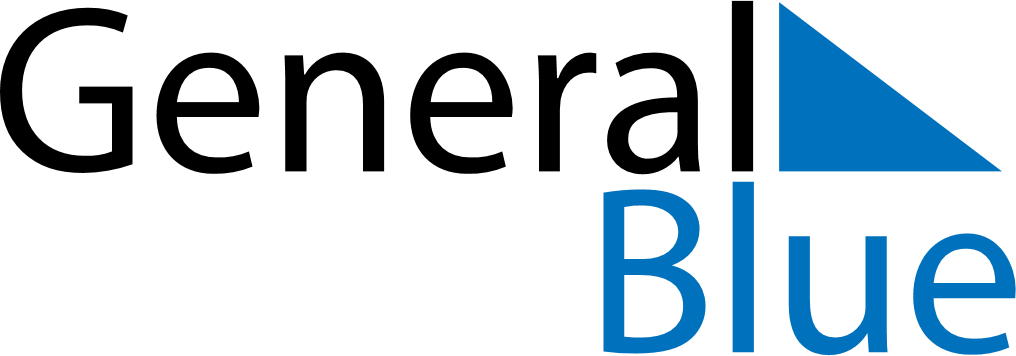 October 2024October 2024October 2024October 2024October 2024October 2024Nikiski, Alaska, United StatesNikiski, Alaska, United StatesNikiski, Alaska, United StatesNikiski, Alaska, United StatesNikiski, Alaska, United StatesNikiski, Alaska, United StatesSunday Monday Tuesday Wednesday Thursday Friday Saturday 1 2 3 4 5 Sunrise: 8:11 AM Sunset: 7:38 PM Daylight: 11 hours and 26 minutes. Sunrise: 8:13 AM Sunset: 7:35 PM Daylight: 11 hours and 21 minutes. Sunrise: 8:16 AM Sunset: 7:31 PM Daylight: 11 hours and 15 minutes. Sunrise: 8:18 AM Sunset: 7:28 PM Daylight: 11 hours and 9 minutes. Sunrise: 8:21 AM Sunset: 7:25 PM Daylight: 11 hours and 4 minutes. 6 7 8 9 10 11 12 Sunrise: 8:23 AM Sunset: 7:22 PM Daylight: 10 hours and 58 minutes. Sunrise: 8:26 AM Sunset: 7:19 PM Daylight: 10 hours and 53 minutes. Sunrise: 8:28 AM Sunset: 7:16 PM Daylight: 10 hours and 47 minutes. Sunrise: 8:31 AM Sunset: 7:13 PM Daylight: 10 hours and 42 minutes. Sunrise: 8:33 AM Sunset: 7:10 PM Daylight: 10 hours and 36 minutes. Sunrise: 8:36 AM Sunset: 7:07 PM Daylight: 10 hours and 31 minutes. Sunrise: 8:38 AM Sunset: 7:04 PM Daylight: 10 hours and 25 minutes. 13 14 15 16 17 18 19 Sunrise: 8:41 AM Sunset: 7:01 PM Daylight: 10 hours and 20 minutes. Sunrise: 8:43 AM Sunset: 6:58 PM Daylight: 10 hours and 14 minutes. Sunrise: 8:46 AM Sunset: 6:55 PM Daylight: 10 hours and 8 minutes. Sunrise: 8:48 AM Sunset: 6:52 PM Daylight: 10 hours and 3 minutes. Sunrise: 8:51 AM Sunset: 6:49 PM Daylight: 9 hours and 57 minutes. Sunrise: 8:54 AM Sunset: 6:46 PM Daylight: 9 hours and 52 minutes. Sunrise: 8:56 AM Sunset: 6:43 PM Daylight: 9 hours and 46 minutes. 20 21 22 23 24 25 26 Sunrise: 8:59 AM Sunset: 6:40 PM Daylight: 9 hours and 41 minutes. Sunrise: 9:01 AM Sunset: 6:37 PM Daylight: 9 hours and 35 minutes. Sunrise: 9:04 AM Sunset: 6:34 PM Daylight: 9 hours and 30 minutes. Sunrise: 9:07 AM Sunset: 6:31 PM Daylight: 9 hours and 24 minutes. Sunrise: 9:09 AM Sunset: 6:28 PM Daylight: 9 hours and 19 minutes. Sunrise: 9:12 AM Sunset: 6:26 PM Daylight: 9 hours and 13 minutes. Sunrise: 9:14 AM Sunset: 6:23 PM Daylight: 9 hours and 8 minutes. 27 28 29 30 31 Sunrise: 9:17 AM Sunset: 6:20 PM Daylight: 9 hours and 2 minutes. Sunrise: 9:20 AM Sunset: 6:17 PM Daylight: 8 hours and 57 minutes. Sunrise: 9:22 AM Sunset: 6:14 PM Daylight: 8 hours and 52 minutes. Sunrise: 9:25 AM Sunset: 6:12 PM Daylight: 8 hours and 46 minutes. Sunrise: 9:28 AM Sunset: 6:09 PM Daylight: 8 hours and 41 minutes. 